Learning OutcomesInvestigate a range of common uses for spreadsheets.Explore key spreadsheet elements including cells, cell references, numeric, alpha, and alphanumeric data, formulae, functions, graphs and macros.Demonstrate common spreadsheet usability features to include use of toolbars, window management, sorting, and filtering.Use spreadsheet design features involving data and cell formatting techniques which enhance understanding and legibility.Automate routine multi-step tasks through the creation, execution, and management of simple macros.Print complete or partial sections of a spreadsheet, formatted fit for presentation.Use advanced spreadsheet features including absolute and relative cell references, conditional IF statements, statistical, financial, and date and time functions.Generate a variety of types of graphs, with appropriate titles and labels, from spreadsheet data.Produce a spreadsheet, with minimal supervision, that meets a simple design specification and is fit for purpose.Demonstrate personal initiative and resourcefulness in editing and amending spreadsheets to ensure they are fit for purpose.AssessmentProject 		– 50%Practical Exam 	– 50%Software Microsoft Excel (Office 365 suite app)Indicative Content1. Facilitate the learner to investigate a range of common uses for spreadsheets.Investigate common uses for a spreadsheet and consider the advantages of using spreadsheets over alternative optionsInvestigate an application suitable for creating a spreadsheet2. Explore with the learner the key spreadsheet elements including cells, cell references, numeric, alpha, and alphanumeric data, formulae, functions, graphs and macros.Explore the following terms: spreadsheet, row, column, cell, cell reference, label, value, formulaUnderstand the name box, formula bar and auto fillUnderstand how to enter numeric, character and alphanumeric data to a spreadsheetUse formula to generate results using basic functions for example summation, division, addition and multiplicationReplicate formula over a range of cells using relative cell references and auto fillExplore the uses of graphs and macros3. Explore with the learner effective methods to demonstrate common spreadsheet usability features to include use of toolbars, window management, sorting, and filtering.Save the spreadsheet, load an existing spreadsheet and exit from the applicationEdit functions on a toolbarEmploy window management techniques to for example freezing panes, arranging windows and switching windowsSort a spreadsheet on a selected key and using a custom sortUse filters to which may include numbers, text and colour and their related options for example equals, less than, greater than4. Facilitate the learner to use spreadsheet design features involving data and cell formatting techniques which enhance understanding and legibility.Recognise the feature available on toolbars Insert and delete rows and columnsAdjust column widthFormat column entries for example decimal, currency, alignment and date5. Facilitate the learner to automate routine multi-step tasks through the creation, execution, and management of simple macros.Create simple macros consisting of at least five commandsExecute previously created macros6. Explore with the learner methods to print complete or partial sections of a spreadsheet, formatted fit for presentation.Print a specified area of a spreadsheet using print area, orientation, scaling,margins and header and footersUse sheet presentation features for printing titles, gridlines and row and column headingsPrint a spreadsheet in whole, in part, with values, with formulae, with/without borders, gridlines and row and column identifiers7. Facilitate the learner to use advanced spreadsheet features including absolute and relative cell references, conditional IF statements, statistical, financial, and date and time functions.Create formula using a variety of both absolute and relative cell referencingUse the single condition IF function with relational operators for example=, <, <=, >, >=, <>Use a selection of statistical functions for example maximum, minimum, average, median, mode, standard deviationUse a nested IF functions with a logical operator AND, OR or NOTUse a financial function for example depreciation or net present valueUse a lookup function for example the VLOOKUP and HLOOKUP functionsPerform a calculation using date and time functions for example NOW or TODAY8. Facilitate the learner to generate a variety of types of graphs, with appropriate titles and labels, from spreadsheet data.Create at least two basic graph types for example bar and pie Save and retrieve graphsPrint graphs with appropriate titles and labelsCreate a graph from existing data9. Enable the learner to produce a spreadsheet, with minimal supervision, that meets a simple design specification and is fit for purpose.• Create a design specification for a given spreadsheet application which may include:Data input and formatData processingData output and its format• Create a spreadsheet from a design specification10. Facilitate the learner to demonstrate personal initiative and resourcefulness in editing and amending spreadsheets to ensure they are fit for purpose.Which may include the use of protect/unprotect or hide/display facilitiesRecalculate a spreadsheetLearning Outcome Assessment 		1 Facilitate the learner to investigate a range of common uses for spreadsheets.Investigate common uses for a spreadsheet consider the advantages of using spreadsheets over alternative optionsInvestigate an application suitable for creating a spreadsheetBackground of emergence of Spreadsheet softwareFirst spreadsheet (Visicalc) designed in 1979 by accounting lecturer to simply and assist with accounting exercises. He never patented the concept and others exploited this.Next improved software application emerged was Lotus 123 based on earlier spreasheet.Today Microsoft is one of the biggest software company in the world hence, Excel is the world's most used spreadsheet program.Common UsesData entry, organisation, and storage in a tabular formRecord keeping and project managementOrganise and sort data in various worksheetsPersonal finance planningBudgeting and producing invoicesPreparing wages and data analyticsFinance, accounting, and bookkeepingPredictions based on dataProducing graphical representations of data (eg pie chart/bar chart/trend graph/etc)Recording attendance and calculating student assessment results.Advantages of using SpreadsheetsOne of the key advantages is that when using pen and paper to perform a large calculation it can take time to write all the figures and numbers down and if an error is made then you may have to recalculate the whole thing. Using a spreadsheet application means you can simply re enter the correct number in a cell and all linked calculations are correct immediately. Also, a spreadsheet has thousands of rows and columns so you are less likely to be limited by the size of a page/whiteboard/etc when working on an account exercise,In addition, there are multiple other advantages such as:You can use formula to perform calculations.Calculations are always correct.Data is easy to input and sort.Data can also be filtered allowing easy analysis.Graphical representation of data can be produced easily using various charts (eg pie chart/bar chart/trend graph/etc).Application suitable for creating a spreadsheetMicrosoft ExcelGoogle Sheets, OpenOffice CalcQuattro Pro, VisiCalc, Lotus 1232. Explore with the learner the key spreadsheet elements including cells, cell references, numeric, alpha, and alphanumeric data, formulae, functions, graphs and macros.Explore the following terms: spreadsheet, row, column, cell, cell reference, label, value, formulaUnderstand the name box, formula bar and auto fillUnderstand how to enter numeric, character and alphanumeric data to a spreadsheetUse formula to generate results using basic functions for example summation, division, addition and multiplicationReplicate formula over a range of cells using relative cell references and auto fillExplore the uses of graphs and macros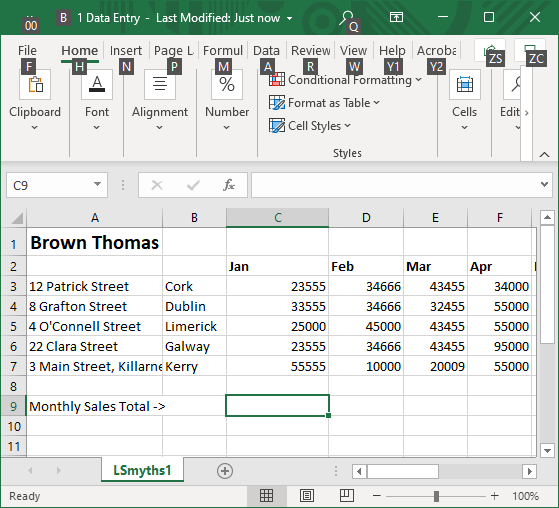 TermsUnderstand the name box, formula bar and auto fill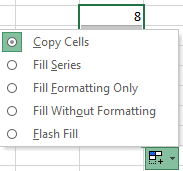 Understand how to enter numeric, character and alphanumeric data to a spreadsheetSimply click on the cell your require and type from your keyboard.Use formula to generate results using basic functions for example summation, division, addition and multiplicationExamples of formulaUser defined functions such as  =B2 * C2 (in this example there user can use any formula as used in mathematics. (* means multiply, / means divide, ^ means to the power of, etc)=A1 + B1	this results in the contents of cell A1 being added to contents of B1=C7 / 10	this results in the value stored in cell C7 being divided by 10.=C7^2		this results in the value stored in cell C7 being squared Spreadsheet functions such as =sum(B2:D2) this adds all numbers between and including cells B2 and D2=sum(Shop)	this adds the contents of all cells in a named range (eg Shop).=SQRT(B2) calculates the square root of the value stored in cell B2.=Average(A1:A10)  displays the arithmetic average by adding all values and dividing by the number of cells.=Max(A1:A10) displays the biggest number in a range, =Min(A1:A10) displays the smallest number in a range.In fact there are a whole list of varios mathematical/financial/etc functions for use in Excel.Replicate formula over a range of cells using relative cell references and auto fill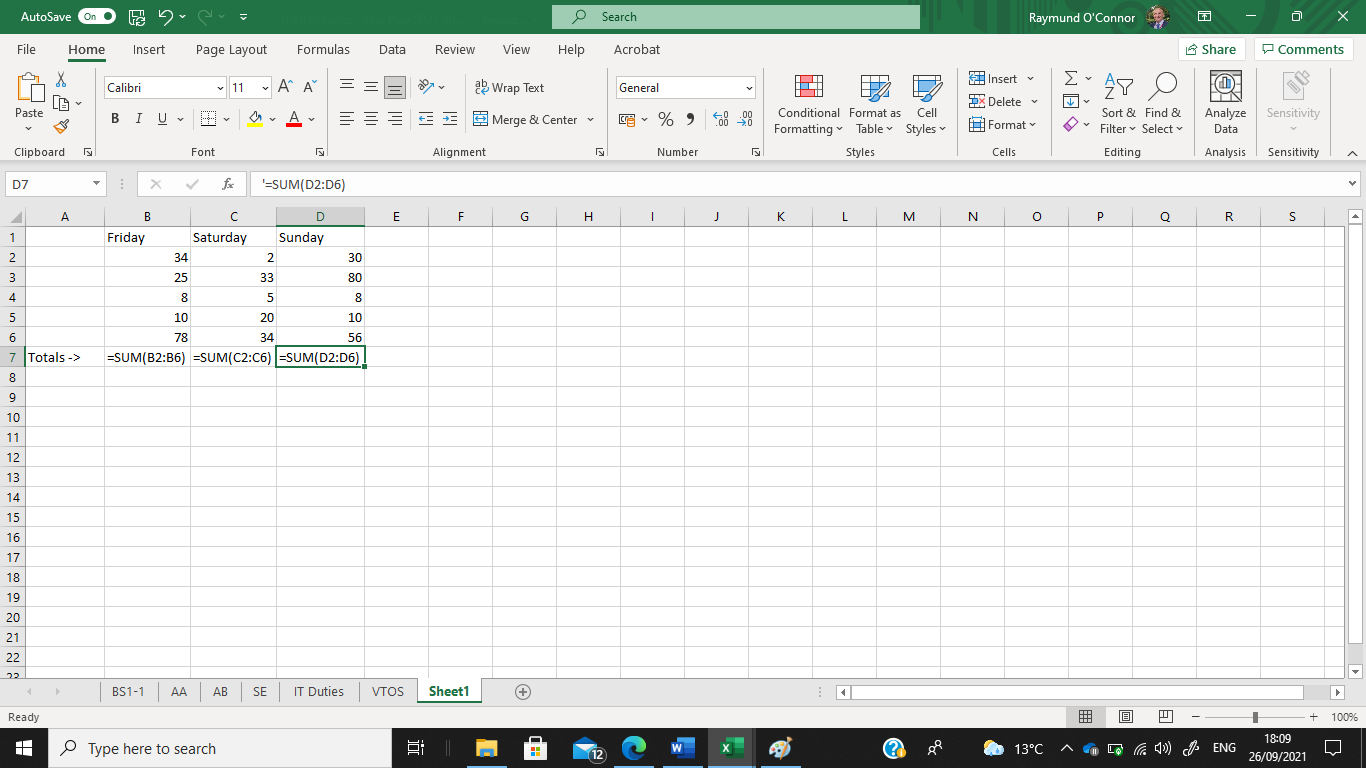 Using of graphs 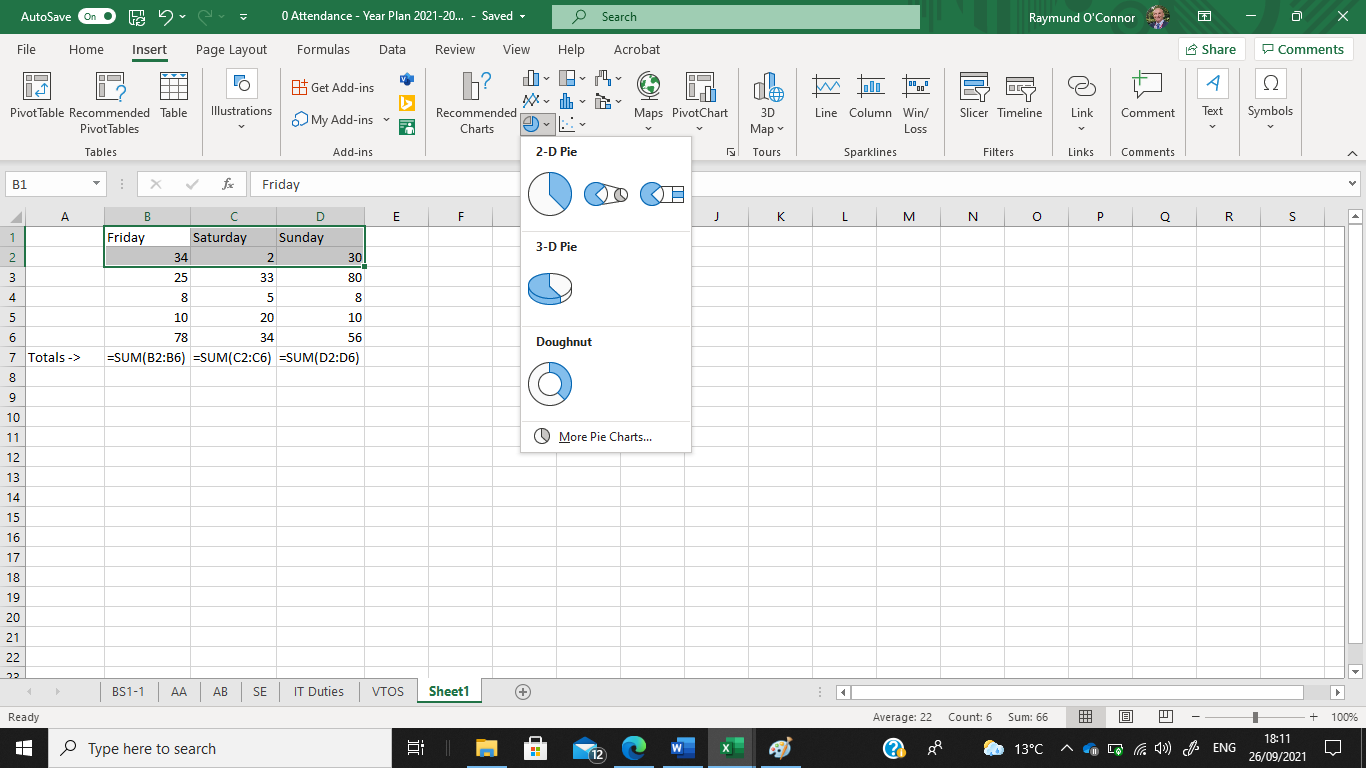 Highlight the headings and numbers and click Insert and select required chart eg Pie/Bar/Trend/etc.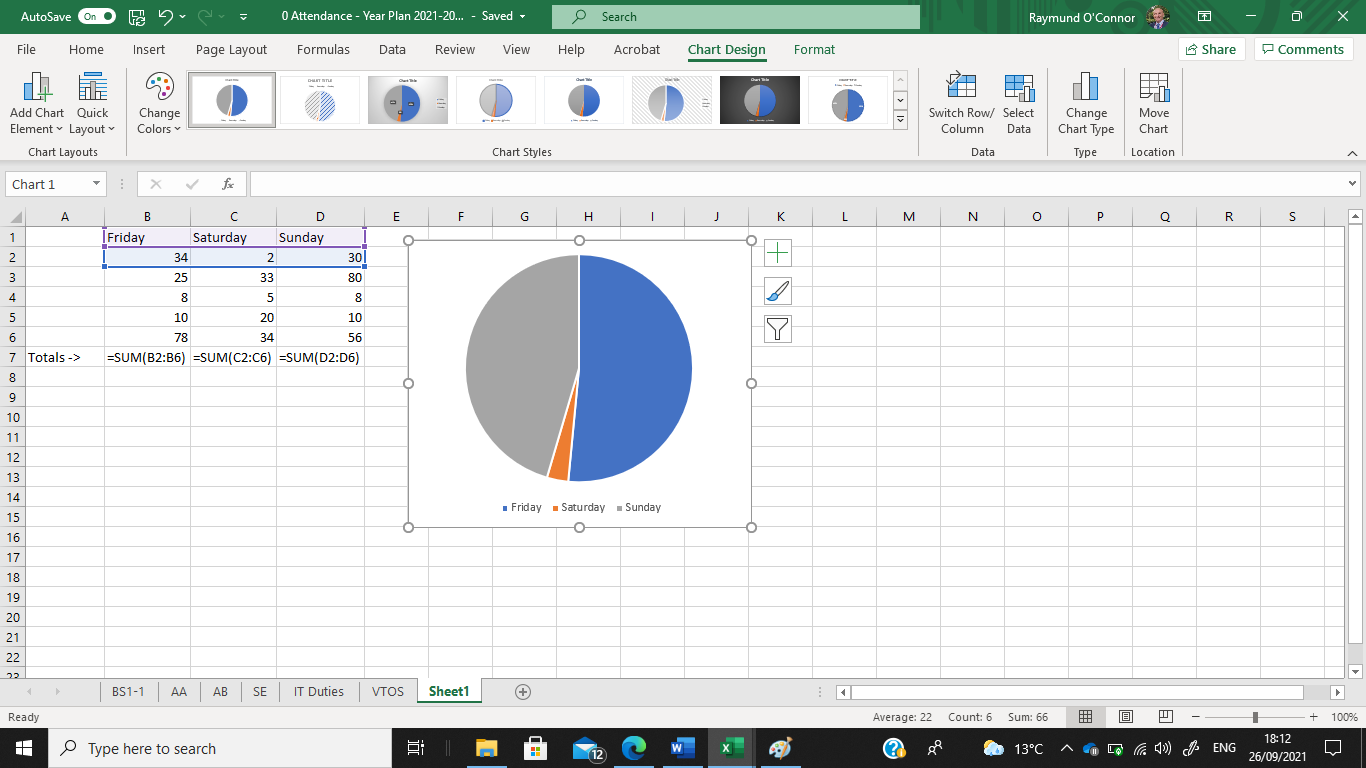 MacrosAn Excel macro is an action or a set of actions that you can record, give a name, save and run as many times as you want and whenever you want. Macros help you to save time on repetitive tasks involved in data manipulation and data reports that are required to be done frequently.To record a Macro click on View in the menubar following by clicking the Macros icon in the toolbar as shown below. Note that macros are saved and computer programmers can edit the code which is written as the macro is being recorded.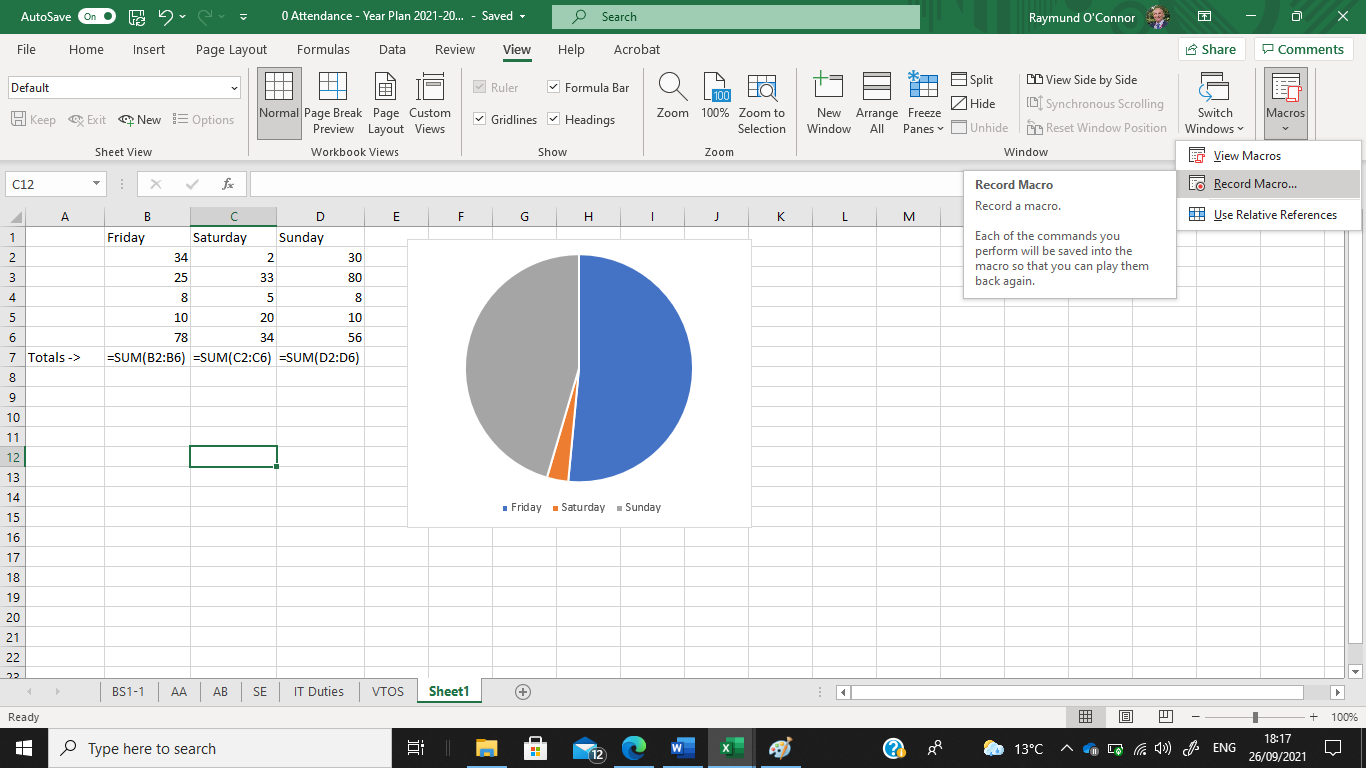 In this example, we click on Record and enter the formula to add all number in the Friday column. Once the answer appears we click on Macros and Stop Recording.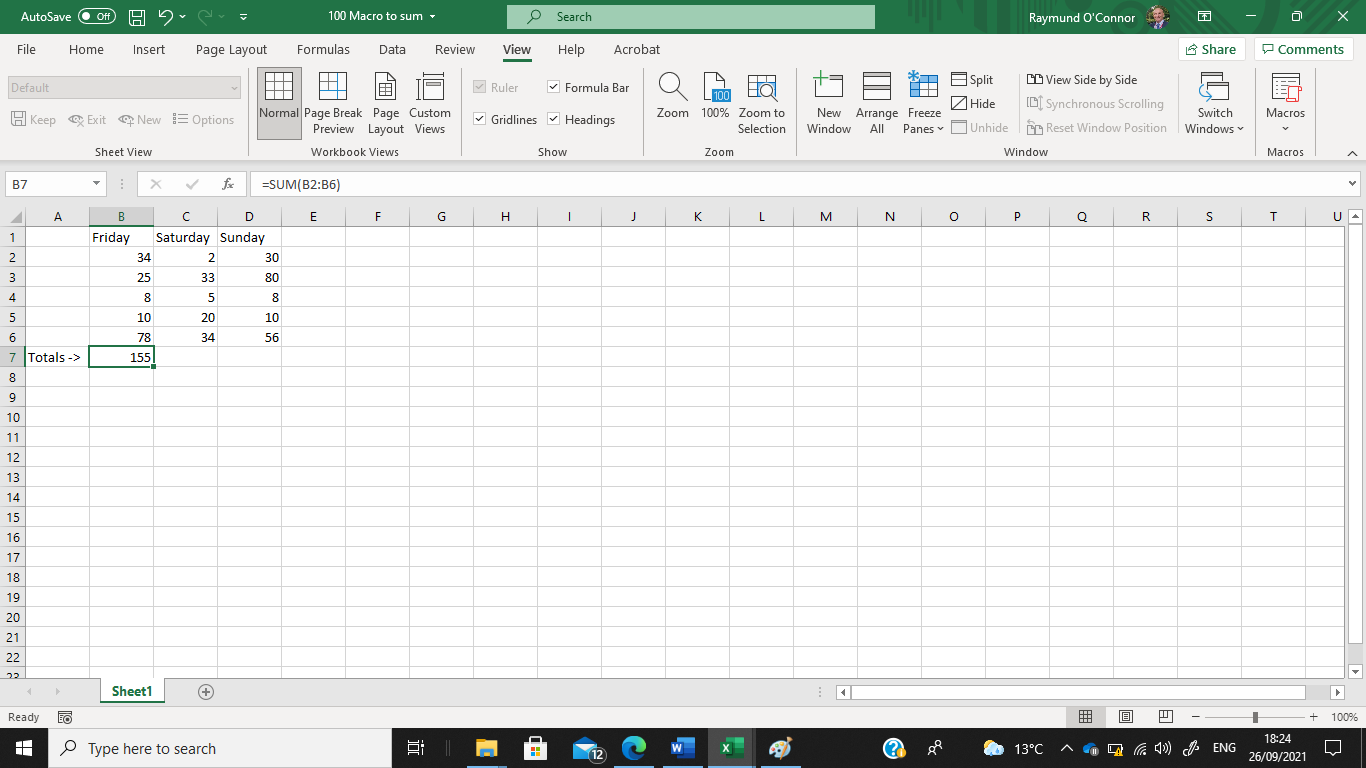 Then click in cell C7 and click Macros, select View Macros, click the macro you require (eg Day_Total) and click Run. The Macro will automatically repeat the instructions you recorded resulting in the total appearing.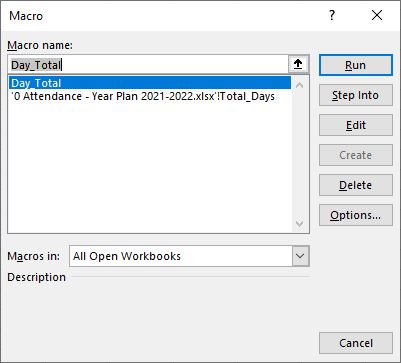 If you click a Macro and click on Edit it displays the following which is the coded instructions in Visual Basic for Applications (this is a specific computer programming language used by programmers for performing advanced calculations, etc.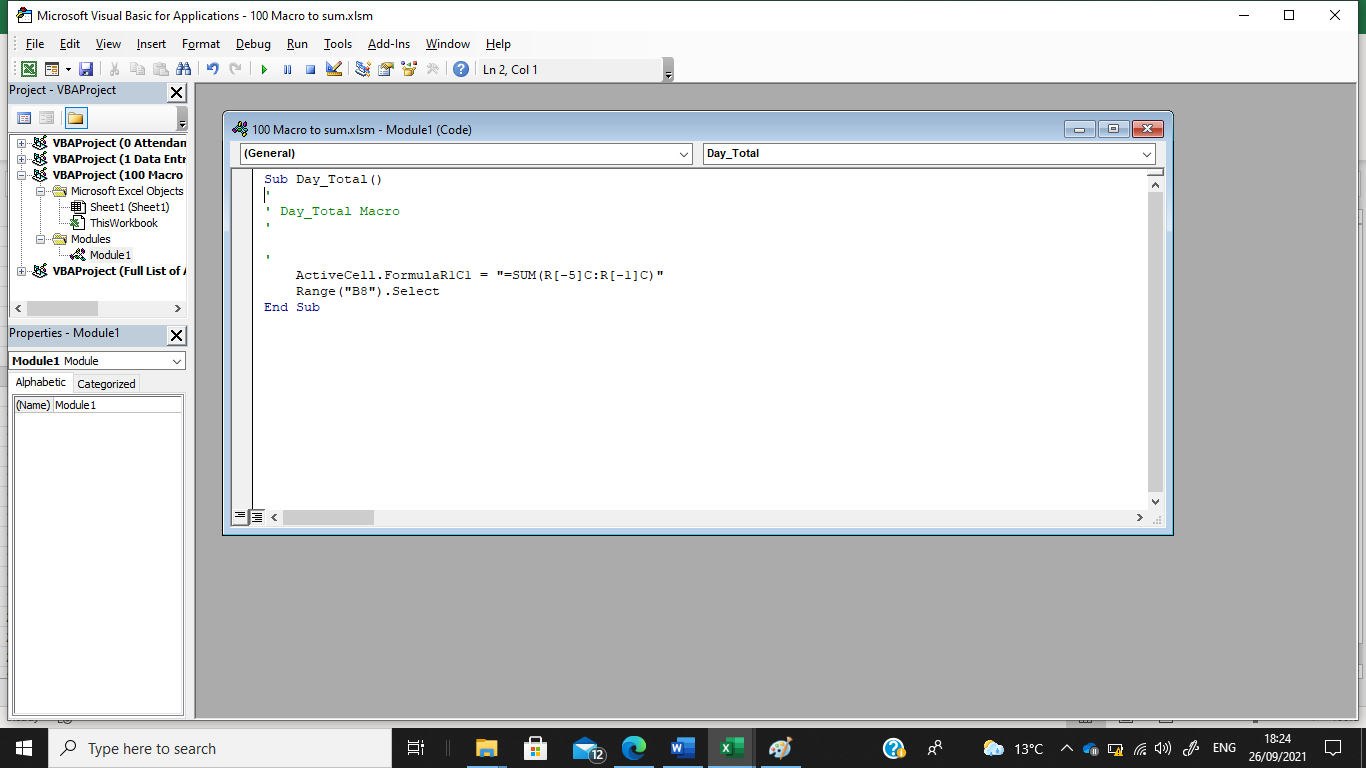 3 Explore with the learner effective methods to demonstrate common spreadsheet usability features to include use of toolbars, window management, sorting, and filtering.Save the spreadsheet, load an existing spreadsheet and exit from the applicationEdit functions on a toolbarEmploy window management techniques to for example freezing panes, arranging windows and switching windowsSort a spreadsheet on a selected key and using a custom sortUse filters to which may include numbers, text and colour and their related options for example equals, less than, greater thanLoad and Save Excel fileTo open a file you have two options (1 use File Explorer or 2 In OneDrive double click the file)Click File and Save A Copy (Note all files are autosaved)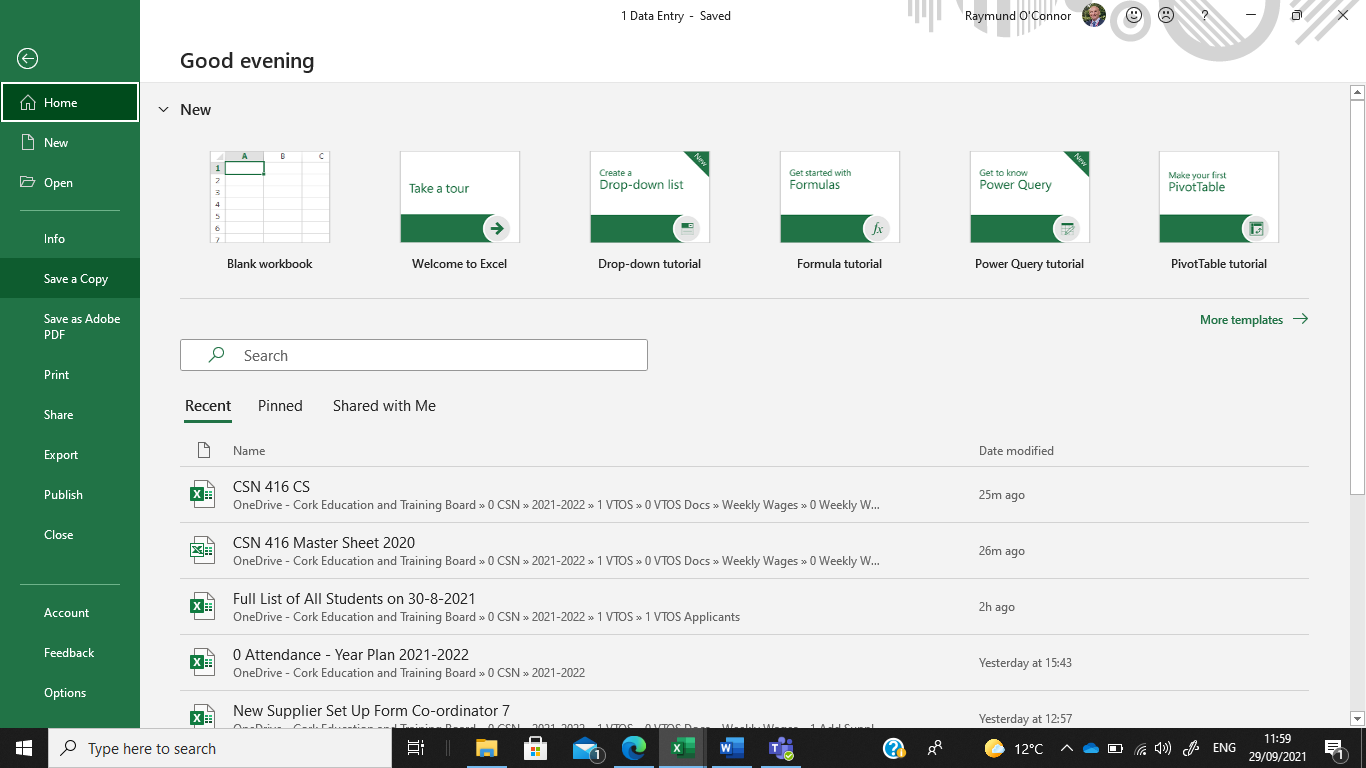 Edit functions on a toolbarRight click anywhere on the toolbar ribbon and select Customise the Ribbon as shown.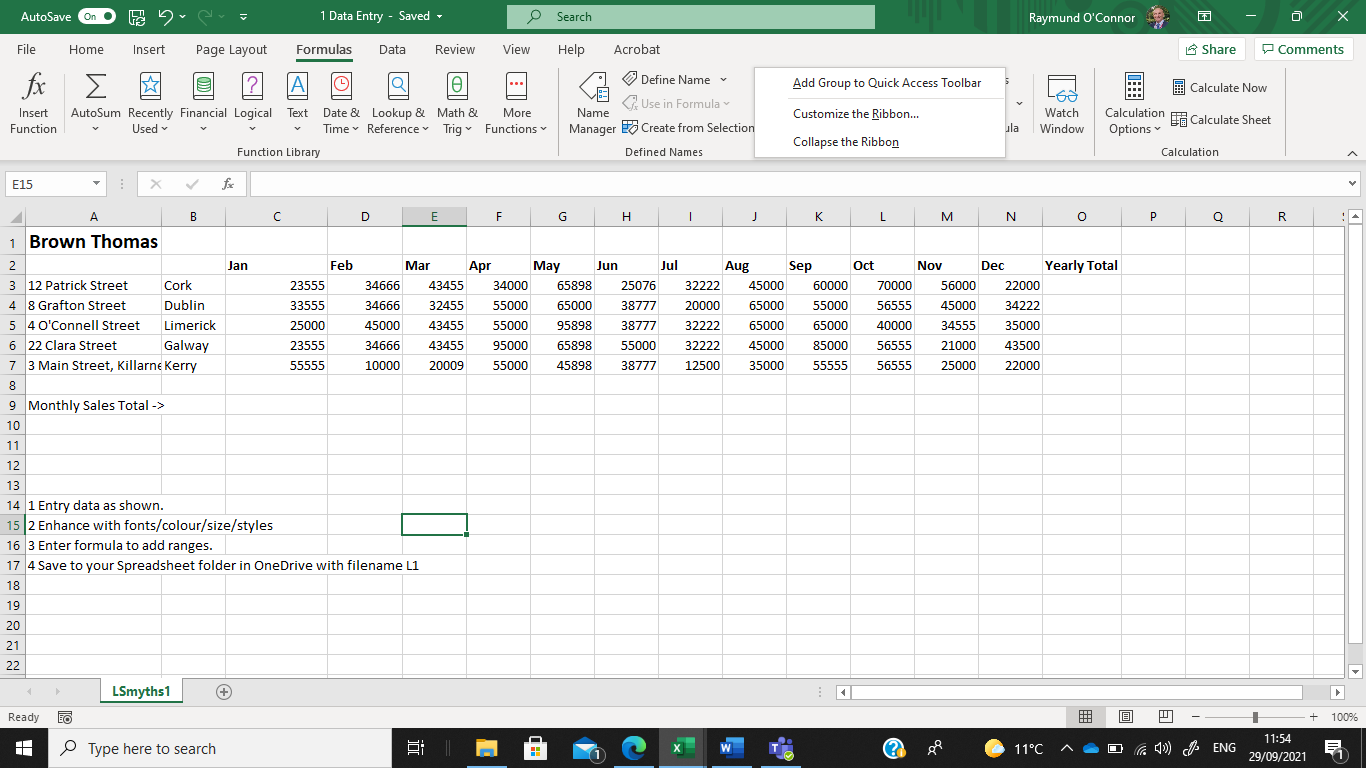 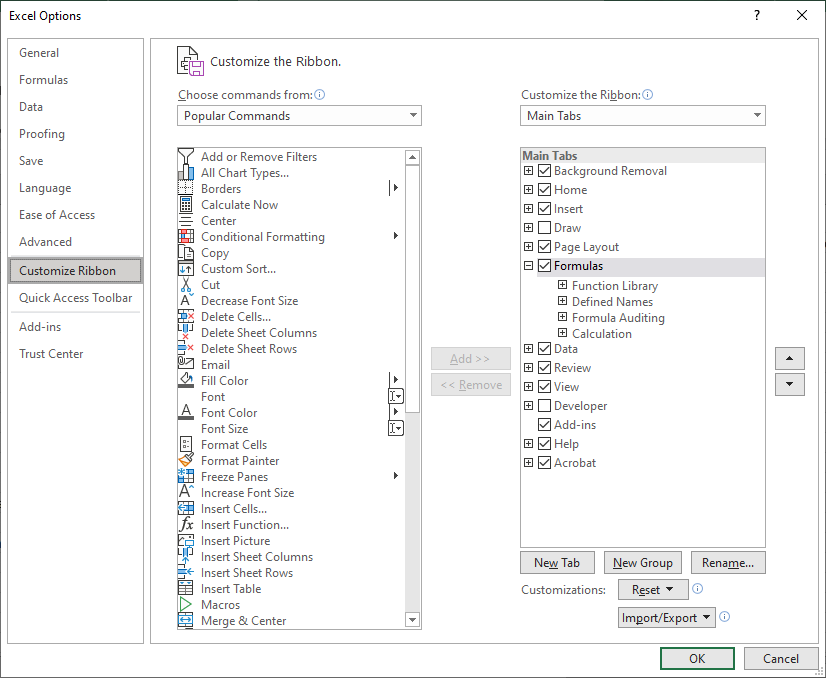 4. Facilitate the learner to use spreadsheet design features involving data and cell formatting techniques which enhance understanding and legibility.Recognise the feature available on toolbars Insert and delete rows and columnsAdjust column widthFormat column entries for example decimal, currency, alignment and dateFeatures available on toolbarsHome toolbar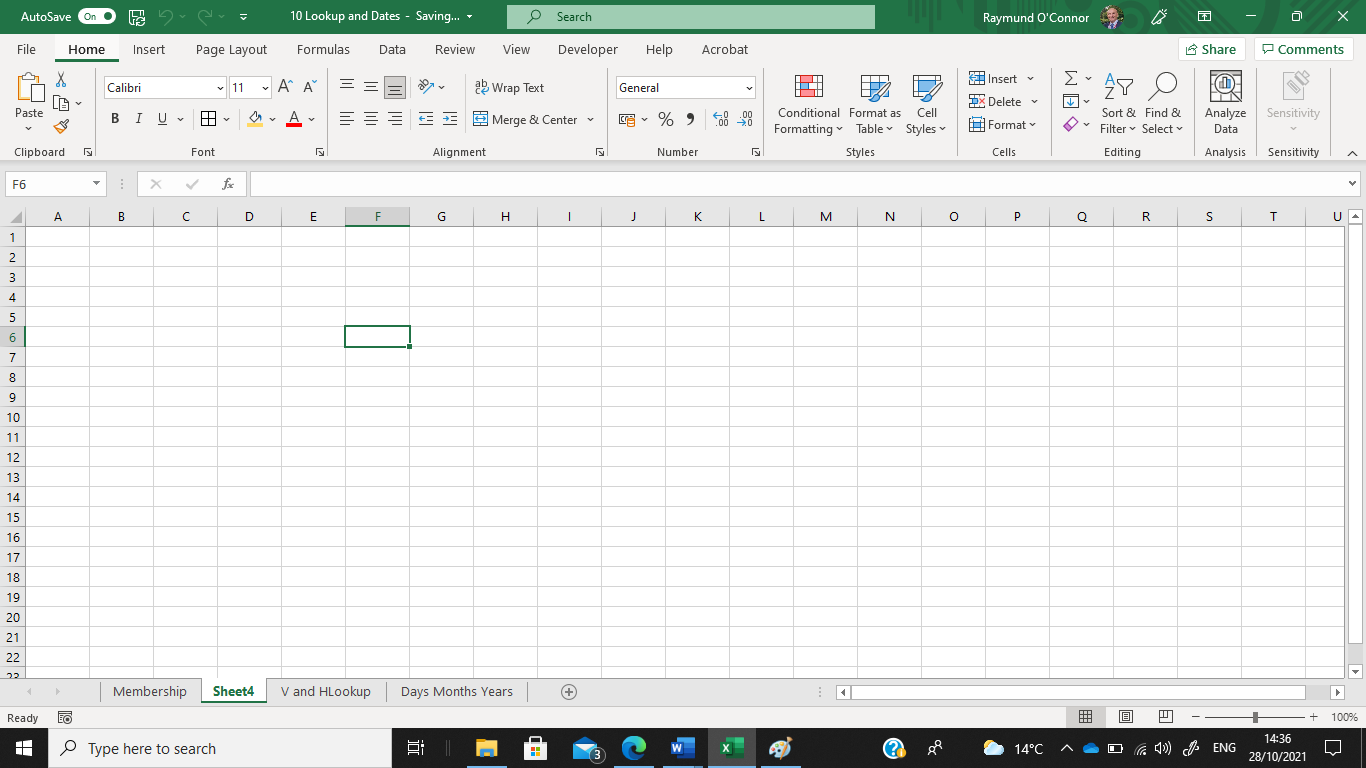 Insert toolbar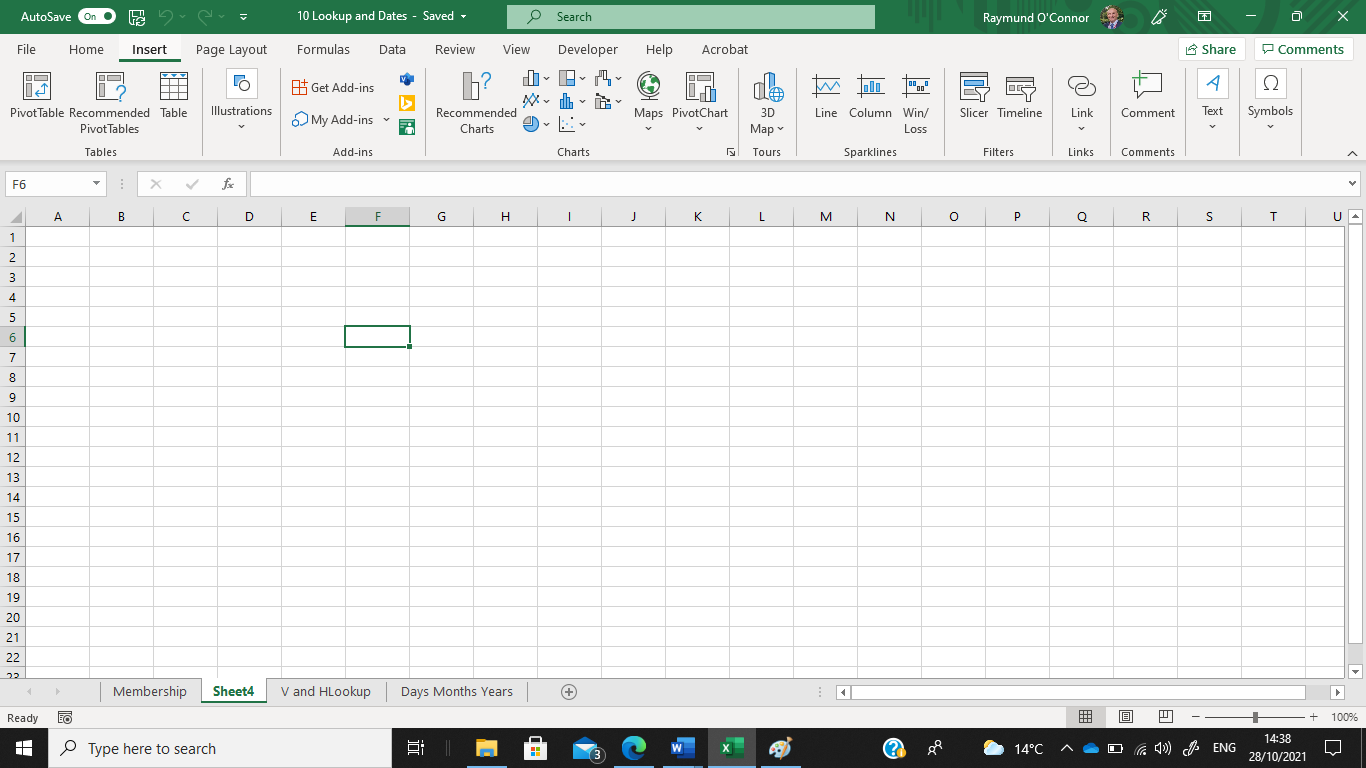 Page Layout toolbar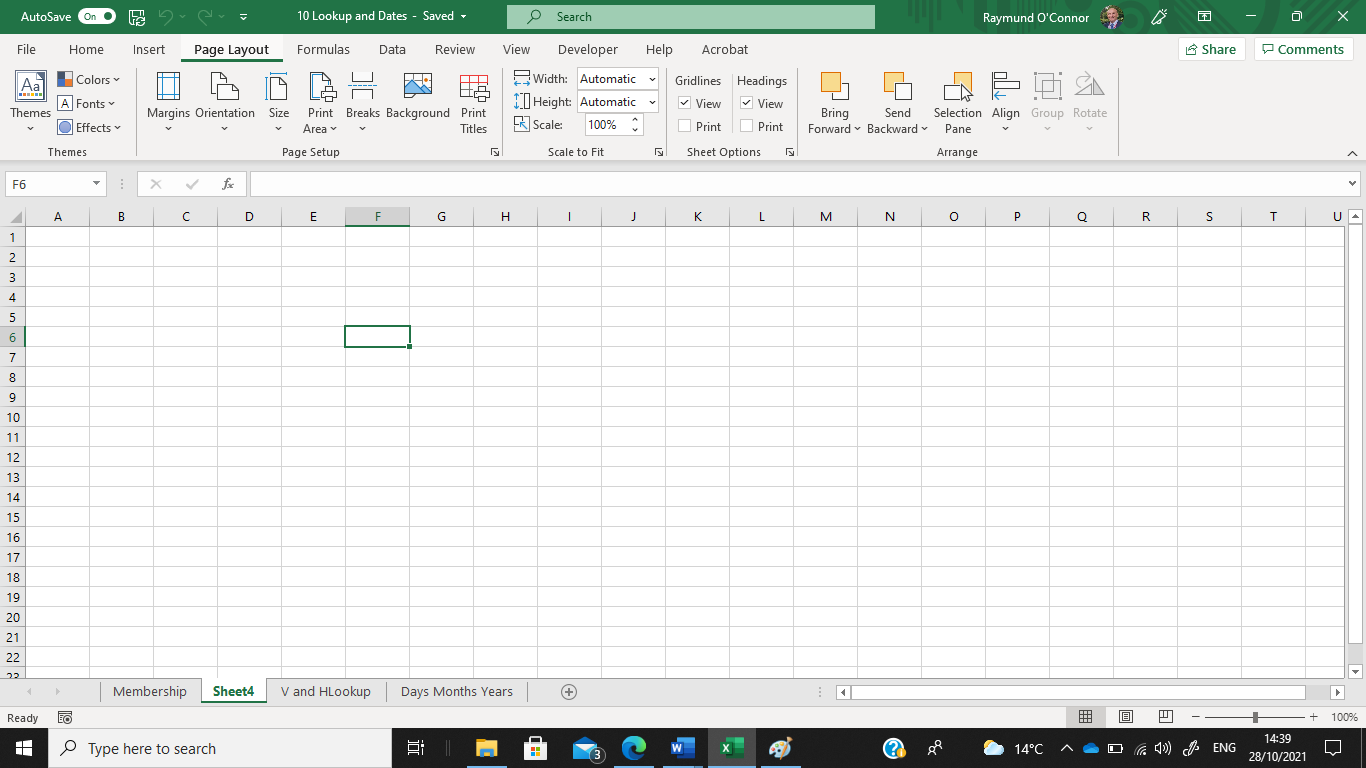 Formula toolbar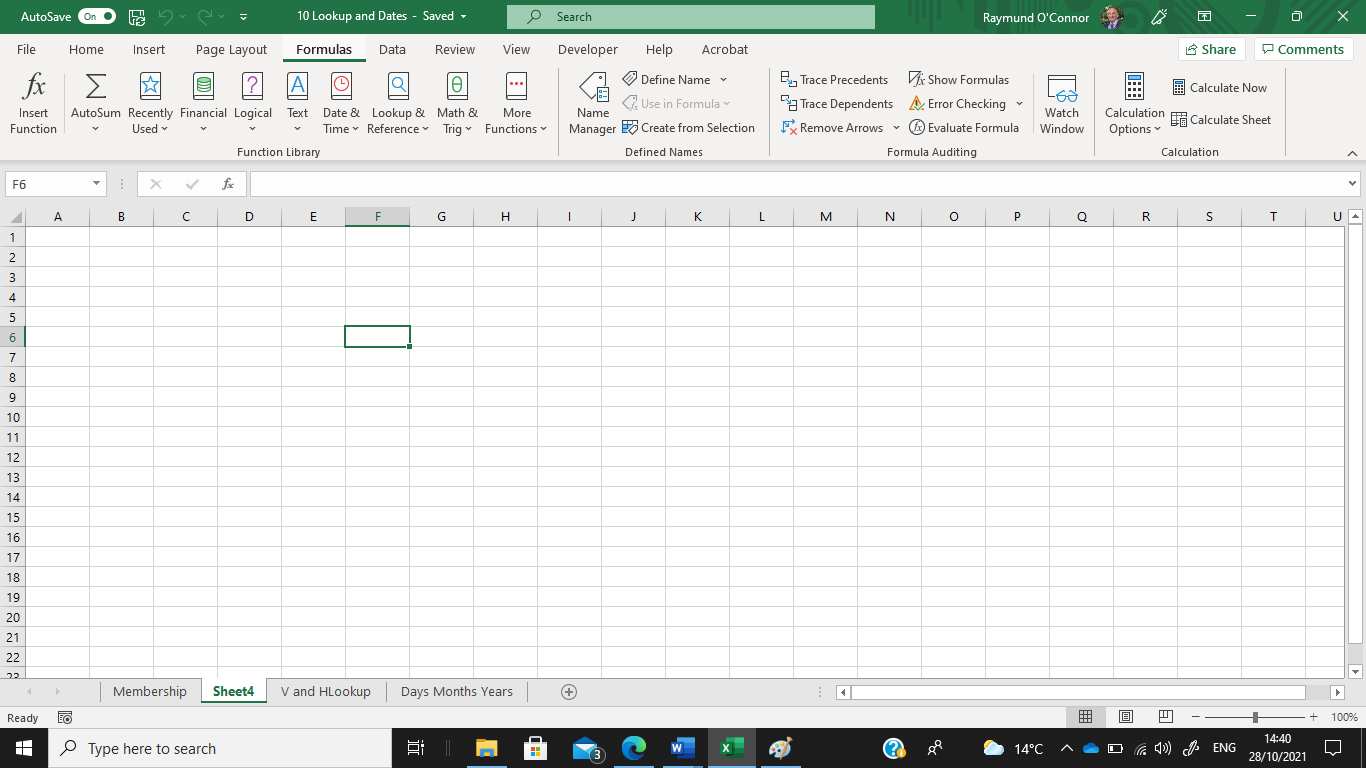 Data toolbar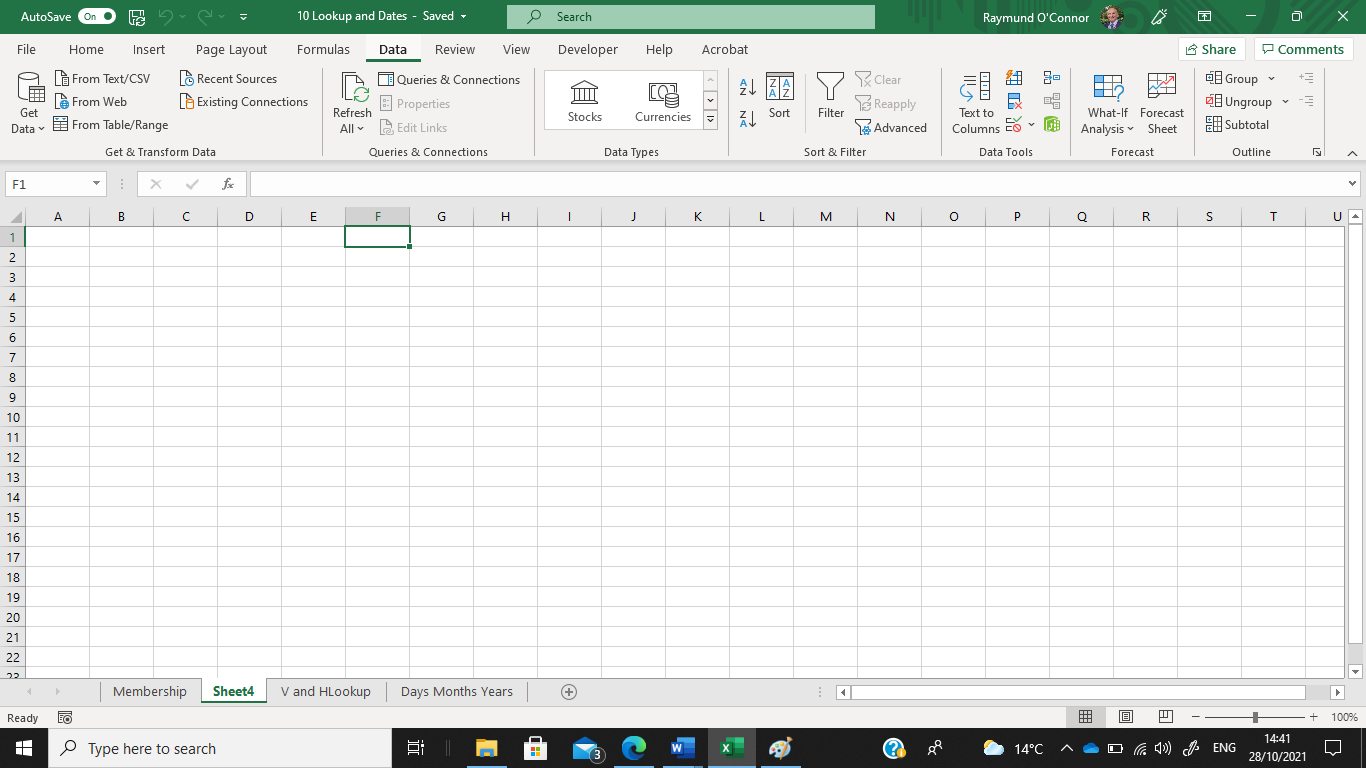 To adjust column widthAutofit(best fit) - Double click on the  symbol which appears with you move the mouse pointer between columns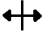 Specified column width – select the column and right click on the column letter as shown below and select Column Width. Enter a number to represent the column width.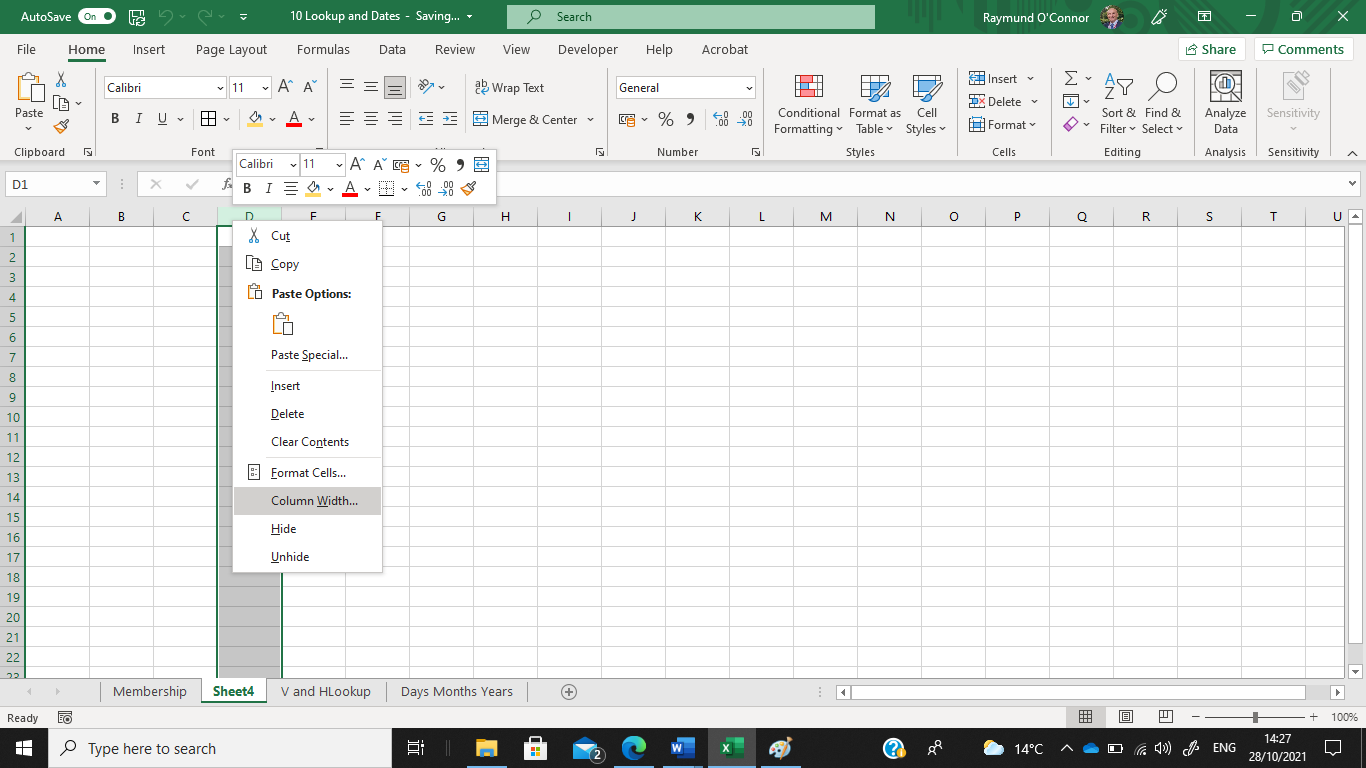 Input the required column width as shown below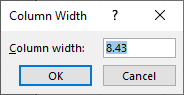 Format column entries for example decimal, currency, alignment and dateCreate a spreadsheet file and input the following data: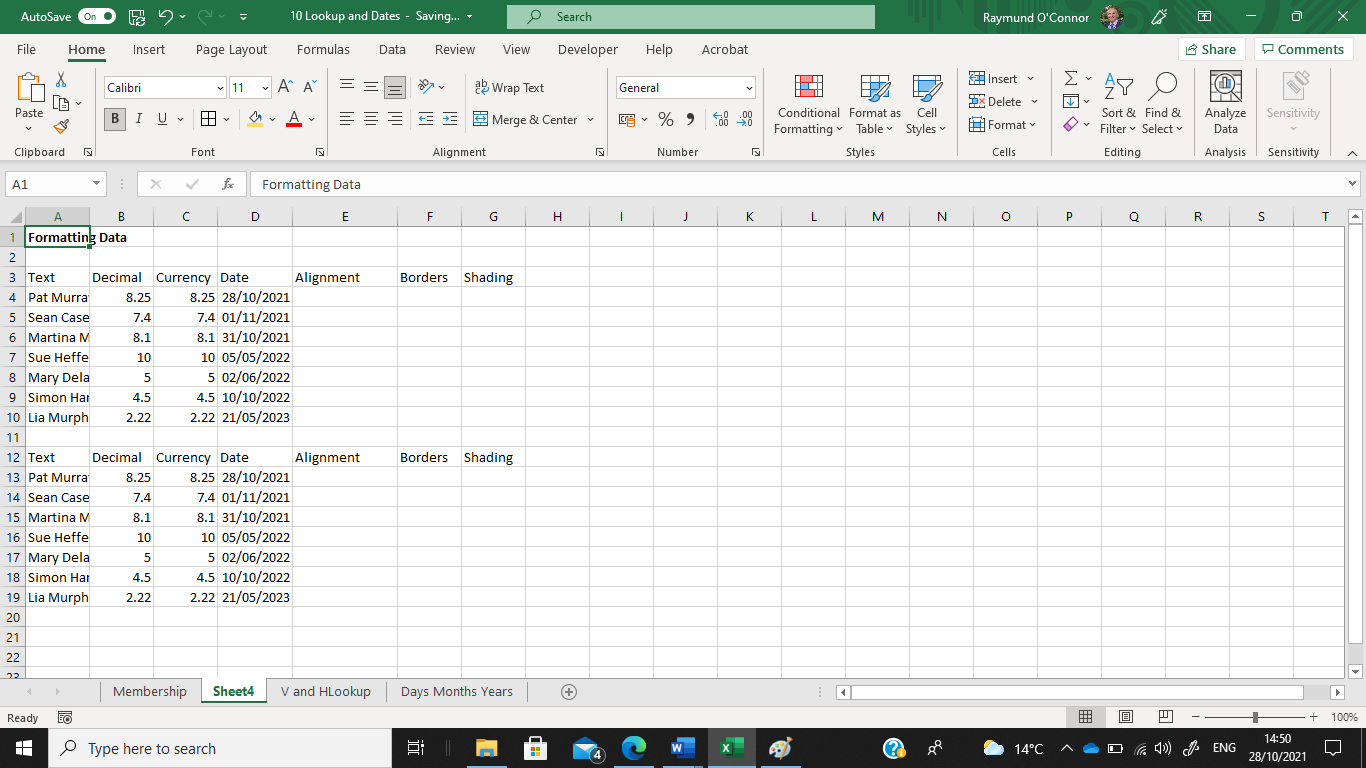 To change the width of column A to 25, click on A and right click, select Column Width and input 25, click OkSetting the number of decimal placesHighlight the cells as shown below, right click mouse button, select Format Cells, select Number and enter number of decimal places (2 in this example)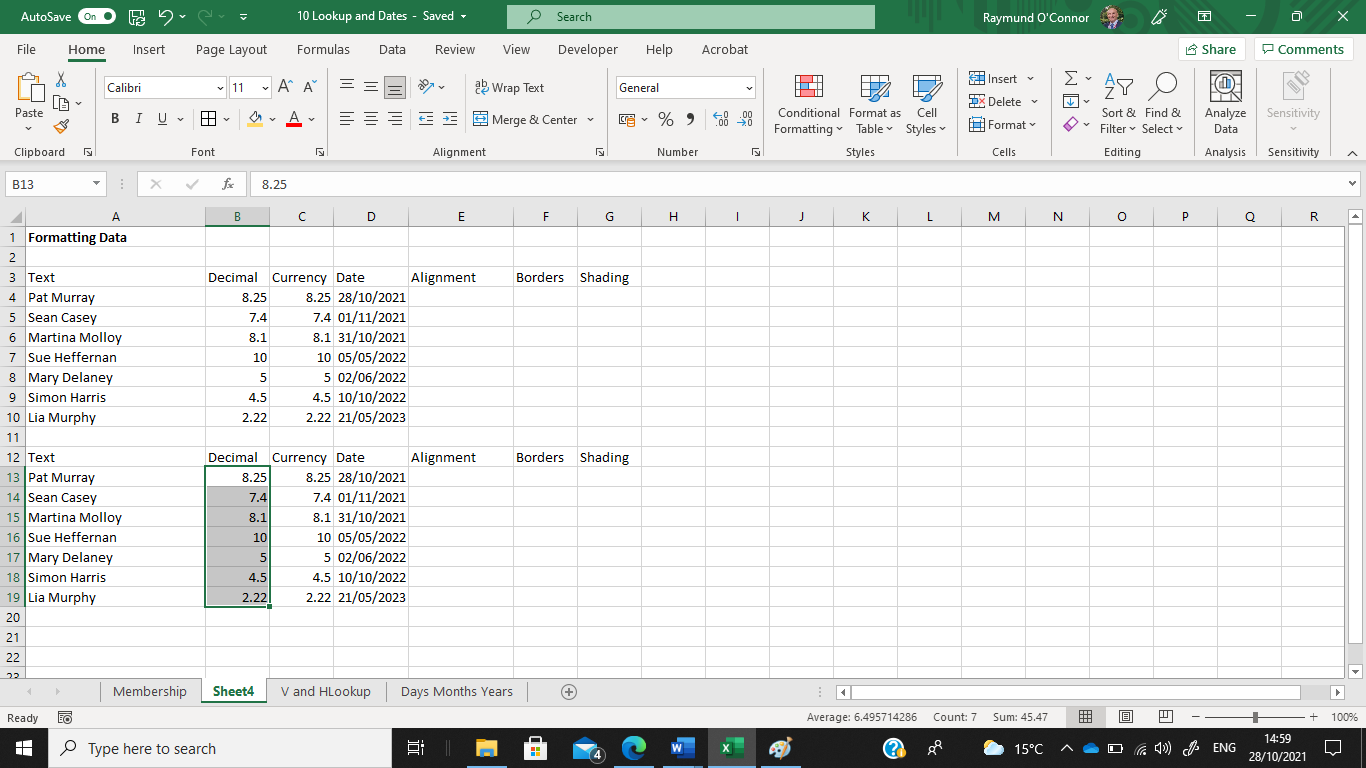 Currency Symbol (€)Highlight the cells, right click and select Format Cells, click on Currency and select number of decimals if required as shown.No.Learning Outcome AssessmentTechnique1Investigate a range of common uses for spreadsheets.Project / Examination2Explore key spreadsheet elements including cells, cell references, numeric, alpha, and alphanumeric data, formulae, functions, graphs and macros.Project / Examination3Demonstrate common spreadsheet usability features to include use of toolbars, window management, sorting, and filtering.Project / Examination4Use spreadsheet design features involving data and cell formatting techniques which enhance understanding and legibility.Project / Examination5Automate routine multi-step tasks through the creation, execution, and management of simple macros. Project6Print complete or partial sections of a spreadsheet, formatted fit for presentation.Project / Examination7Use advanced spreadsheet features including absolute and relative cell references, conditional IF statements, statistical, financial, and date and time functions.Project / Examination8Generate a variety of types of graphs, with appropriate titles and labels, from spreadsheet data.Project / Examination9Produce a spreadsheet, with minimal supervision, that meets a simple design specification and is fit for purpose.Project 10Demonstrate personal initiative and resourcefulness in editing and amending spreadsheets to ensure they are fit for purpose.Project / ExaminationTermDescriptionSpreadsheetthis is a software application such as ExcelRowYou will notice in the screenshot above each row is numbered 1,2 ,3, etcColumnYou will notice in the screenshot above each column is labelled A, B, C, etcCellA cell occurs at the intersection of a row and column (eg a simple box or cell)Cell referenceEach cell or box is referenced with a letter first and then a number as shown above eg C9 (this is the cell that is highlighted)LabelSometimes labels are used to identify data such as the columns for each month as shown in the screenshot above.ValueA value is the content of a cell (usually text/number/date/etc) eg 23555 as aboveFormulaA formula always begins with = . For example =sum(C3:C7) sums or adds all the cells C3 to and including C7. Formula give spreadsheets there power and usefulness.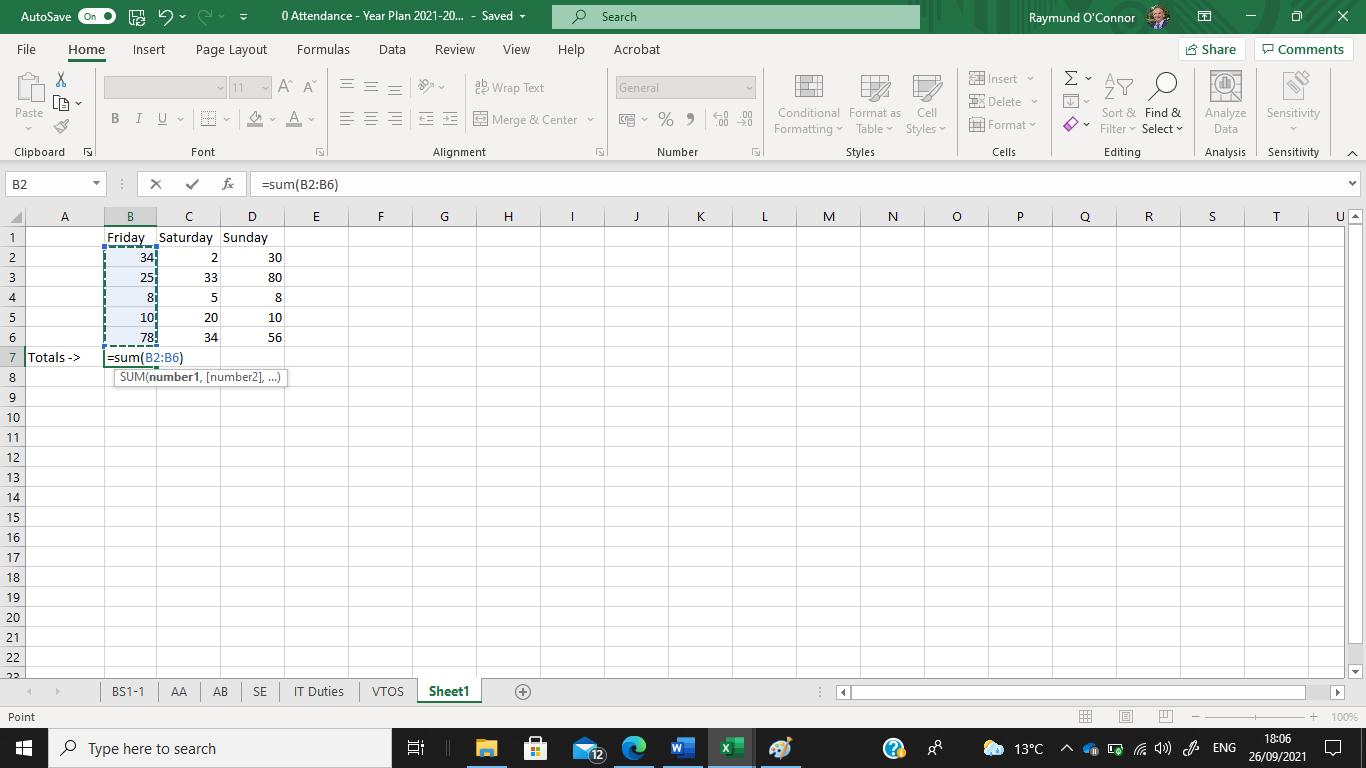 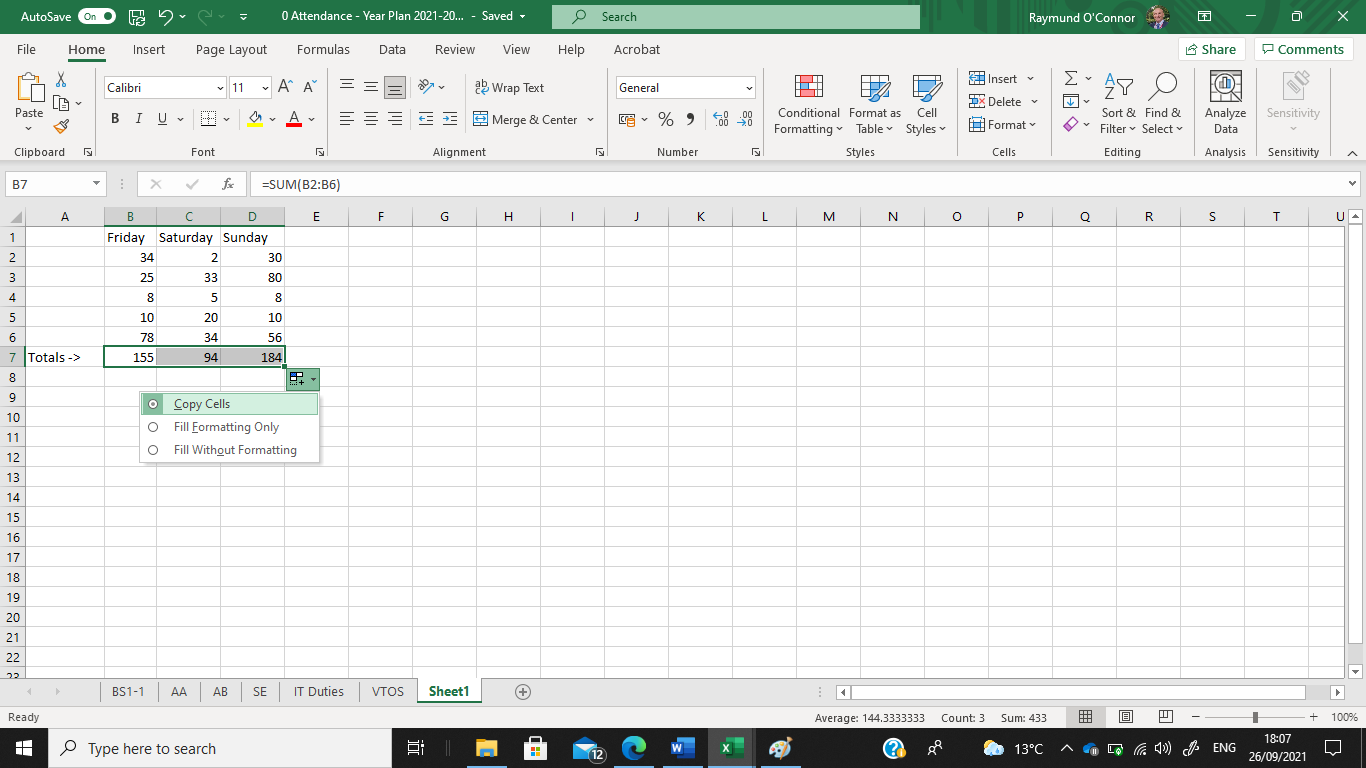 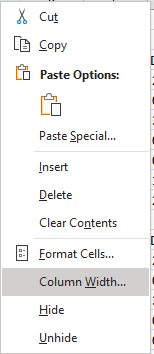 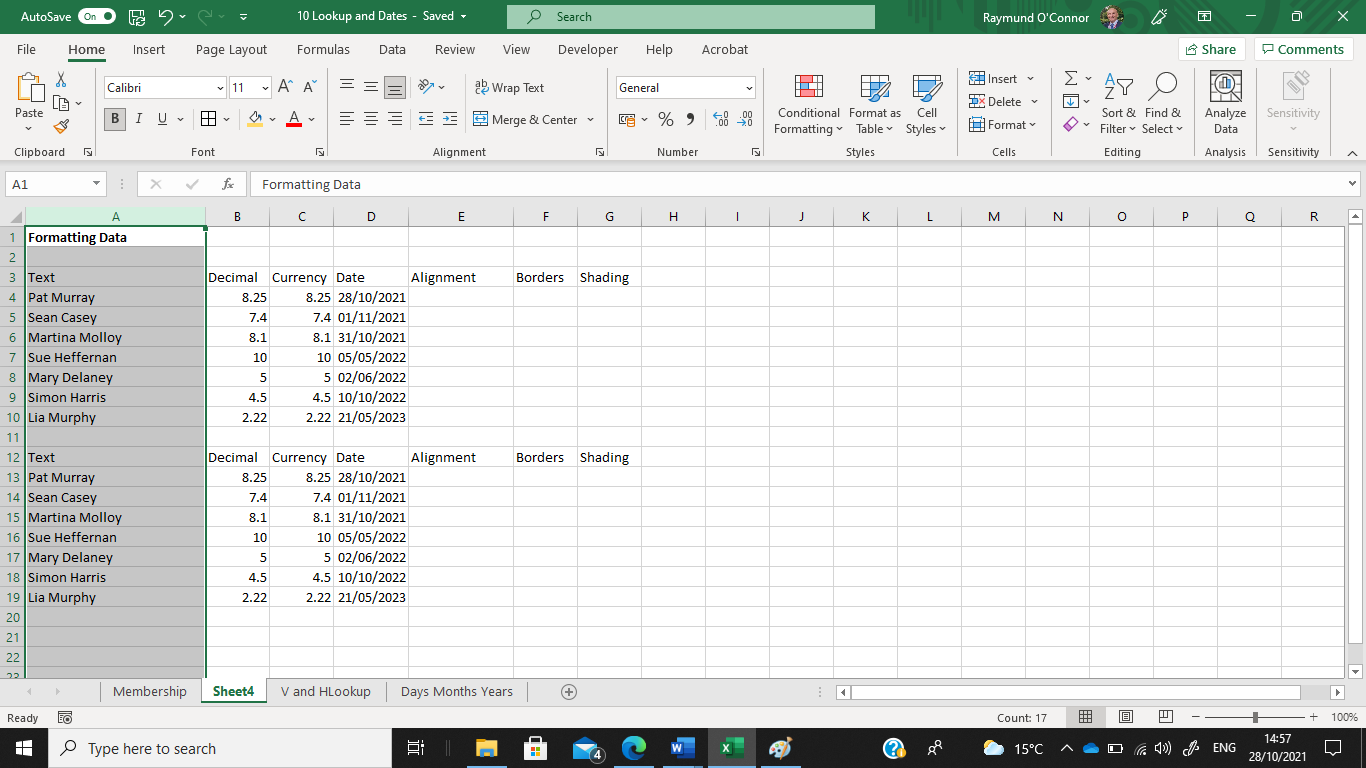 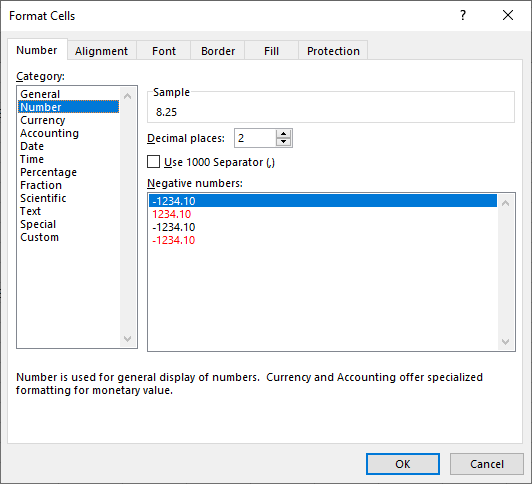 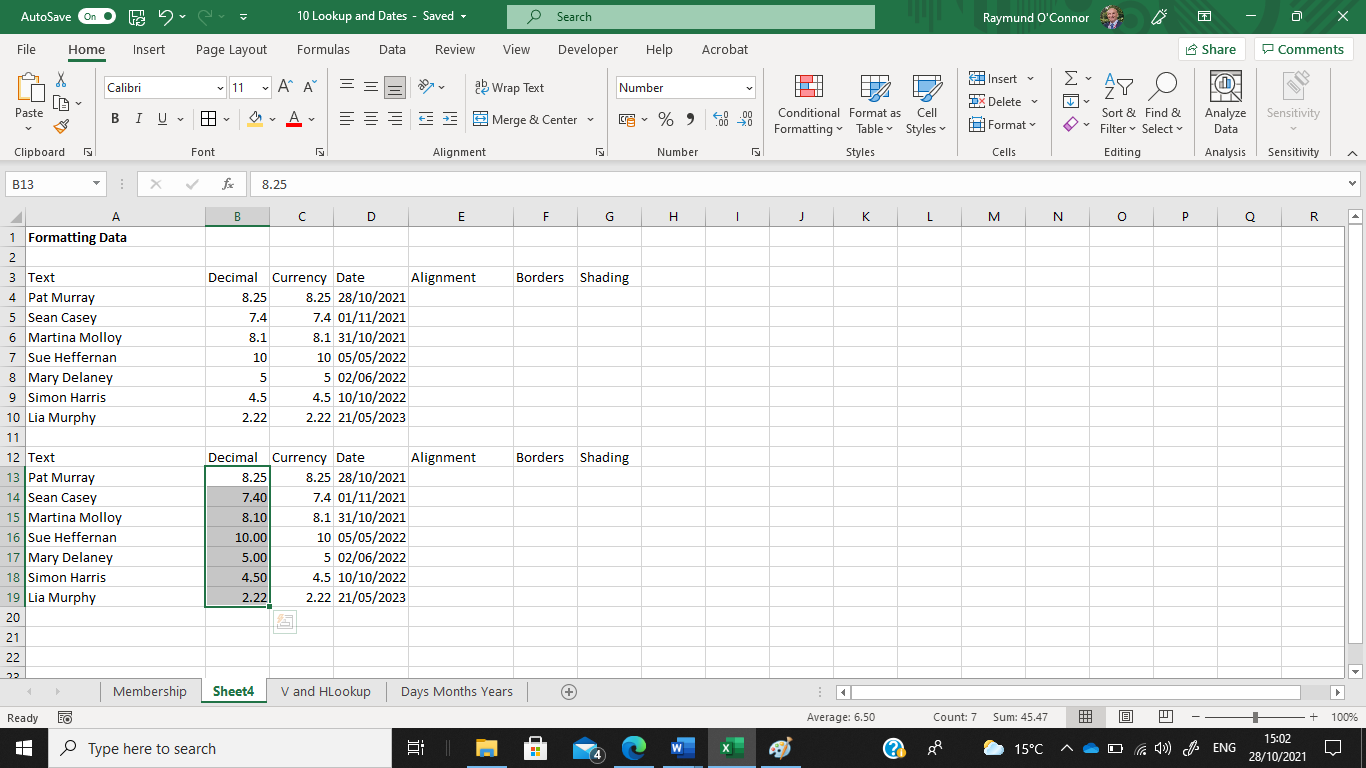 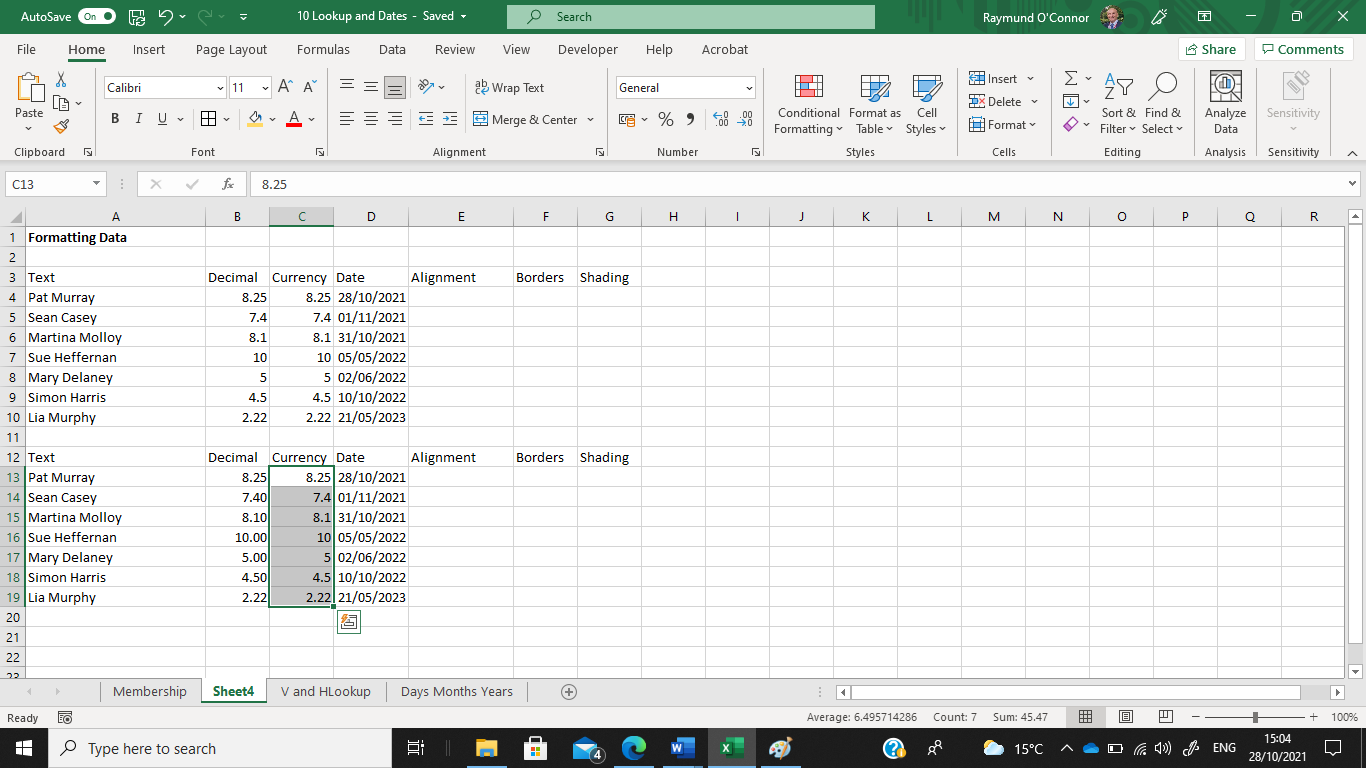 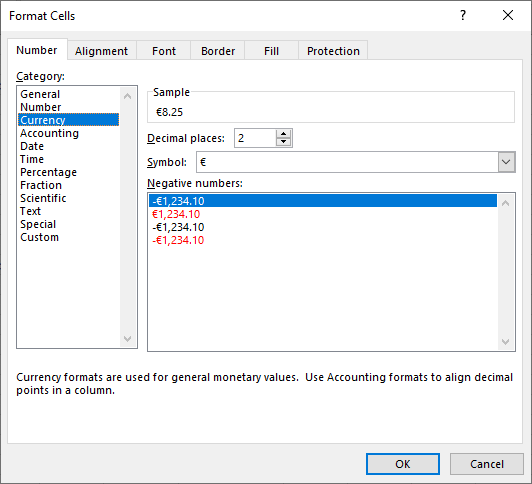 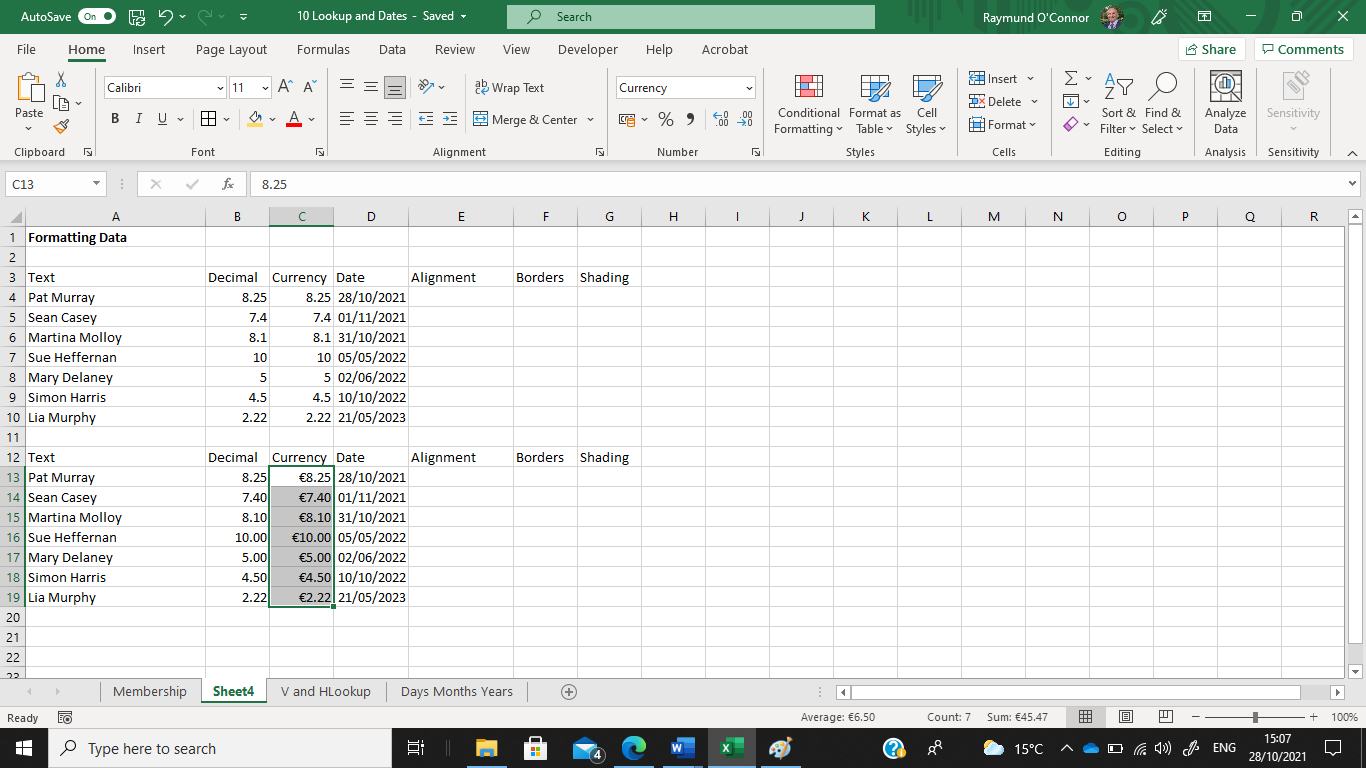 